　2020-21年度 国際ロータリー第2790地区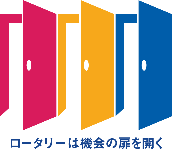 地区大会記念ゴルフ大会要項■ 開 催 要 項 ■開催日時　： 2021年5月17日（月）　　　　　雨天決行開催場所　： 鶴舞カントリー俱楽部　千葉県市原市田尾1293-2　　TEL： 0436-88-2211プレーフィ　： 22,000円（税込み）　→ゴルフ場にて各自ご精算ください。キャディ付乗用カート・昼食１ドリンク付（パーティー無し）※満年齢７０歳以上の方は必ずチェックイン時に身分証明書をご提示の上、免税処置を受けてください。登　録　料　： 10,000円（登録料の一部は、ロータリー財団・ポリオプラス・米山記念奨学会へ寄付致します。）開場・受付開始：午前6時45分			スタート　　：　東コース　アウト・イン　各7時24分より８分間隔※スタート前に組毎の記念撮影を行いますので、スタート時間の10分前にはスターティングホール近くにお集まりください■ 大会規則及び競技要項 ■１、ＪＧＡゴルフ規則及び鶴舞カントリークラブローカルルールを適用する。２、アウトコース、インコース　同時スタートとする。３、新型コロナウイルス感染拡大防止の観点から、表彰式パーティーはなしとし、成績は、前半９ホールのみのスコア（新ペリア方式）を採用します。　（１ホールの上限ダブルパー、ハンディー上限なし、同ネット年齢上位。）ニアピン（午前中のショートホール）　ドラコン（午前中のみ）一般・シニア・レディースの部門毎４、使用ティ：一般男性（70歳未満）は、ホワイト（レギュラー）シニア（７０歳以上）及びレディースは、ゴールド（フロント）５、スコアー提出：乗用カートのナビゲーターに入力したものを採用します。　　　　　　　　　プレーヤーは、前半９ホール終了後、同伴プレーヤーとお互いのスコアーを確認し、クラブマスター室へ送って下さい。６、表　彰　：　一般（男性７０歳未満）、シニア、レディースの部　　　　　　　　　　各部門、優勝、準優勝、３位、飛賞、ＢＢ、ＢＭを用意。　　　　　　　　７、諸注意　：各クラブは、１名当日の連絡係（携帯など)をご報告下さい。　　　　　　　成績は前半のみのスコアーで算出しますが、プレーは18ホールしていただけます。プレー終了後、賞品を受け取り解散となります。